Posėdžio organizatorius išsiunčia dalyviams darbotvarkę su prisijungimo nuoroda prie https://ebalsavimas.vilnius.lt ir nuorodą į transliaciją/konferenciją zoom.us platformą.  PrisijungimasPosėdžio dalyvis jungiantis prie https://ebalsavimas.vilnius.lt (turintis teisę balsuoti) identifikuoja savo tapatybę per e. valdžios vartus arba per Vilnius Login.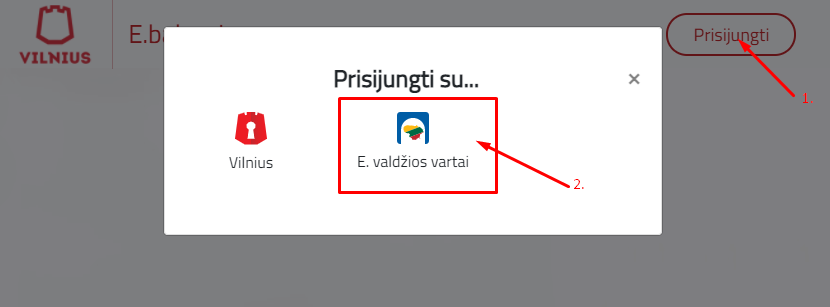 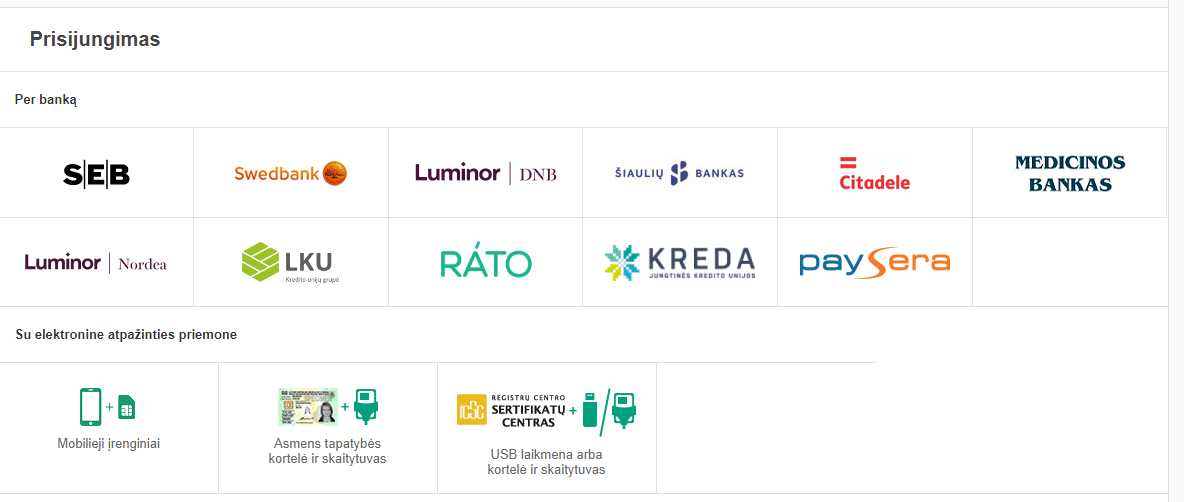 Identifikavus tapatybę  posėdžio dalyvis nukreipiamas į posėdžio darbotvarkės puslapį.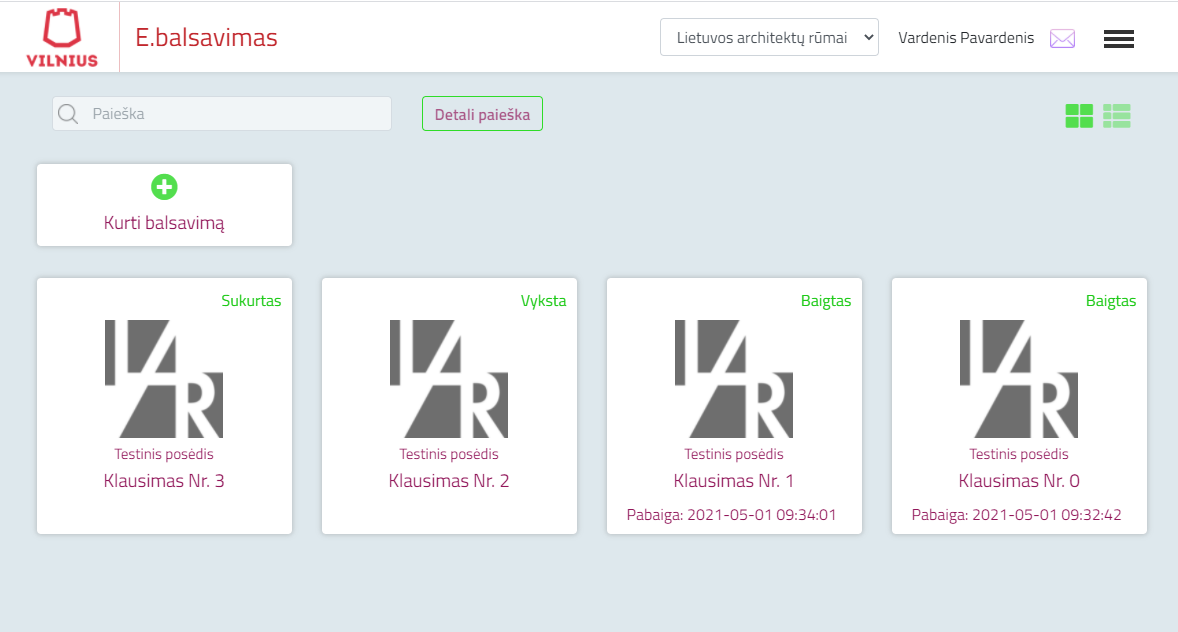 Posėdžio video transliacija/konferencija vyksta naudojant zoom.us platformą. Posėdžio dalyviai likus 1 val. iki posėdžio pradžios gaus prisijungimo nuorodą į video transliaciją/ konferenciją el. paštu.Nuorodą reikia aktyvuoti (paspausti) ir įdiegti siūlomą programą. 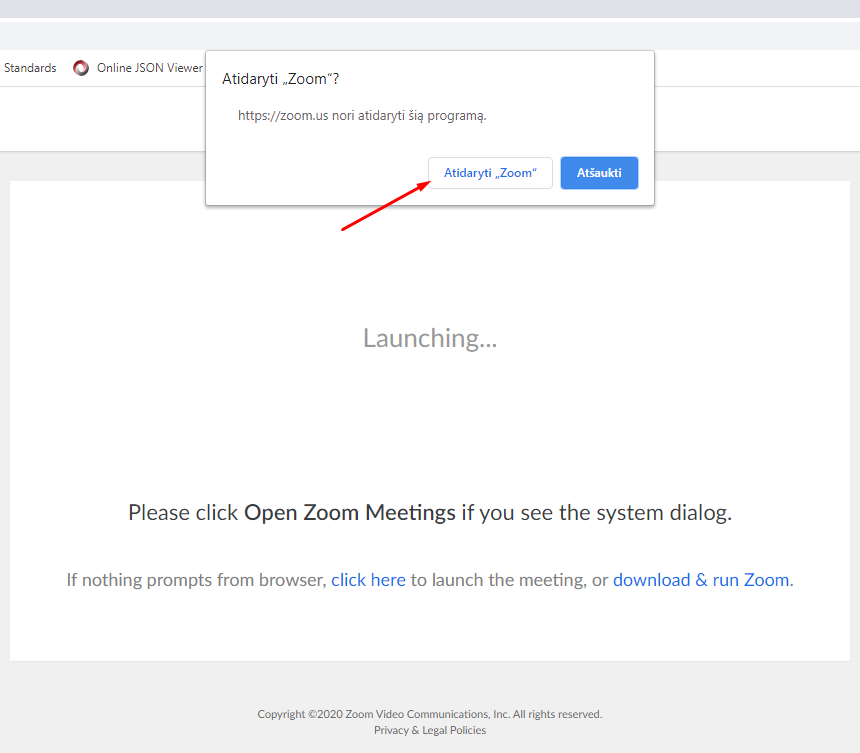 Suveskite savo el. pašto adresą bei Vardą ir Pavardę 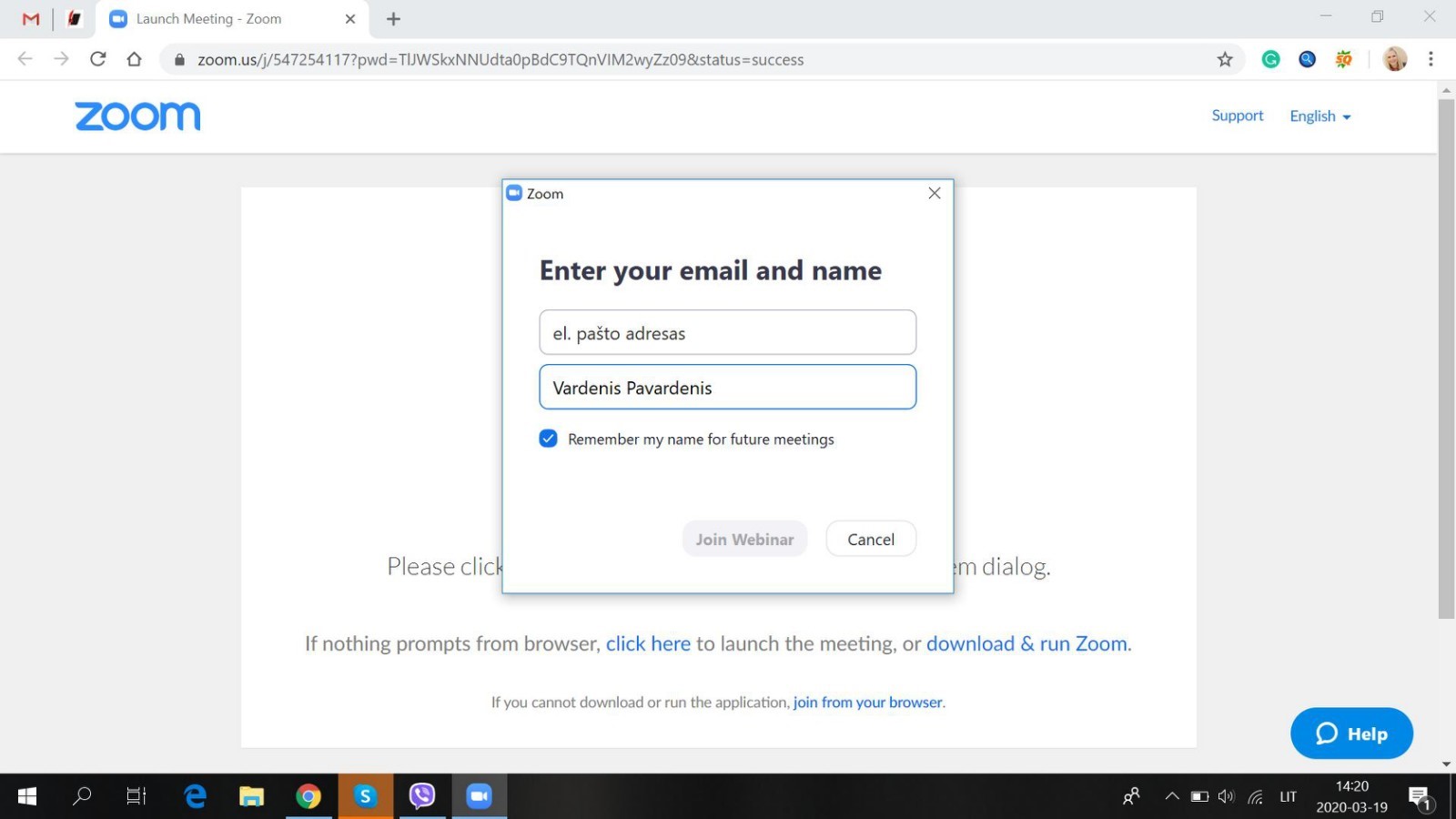 Diskusijoms rekomenduojame naudoti ausines ir mikrofoną (tinka ausinės komplektuojamos su mobiliuoju telefonu). Prisijungę prie pokalbių kambario matysite kolegas prisijungusius prie posėdžio video konferencijos. Video konferencijos metu bus sudaryta galimybė užsiregistruoti kalbėjimui (Posėdžio dalyvis turės paspausti rankos simbolio mygtuką). 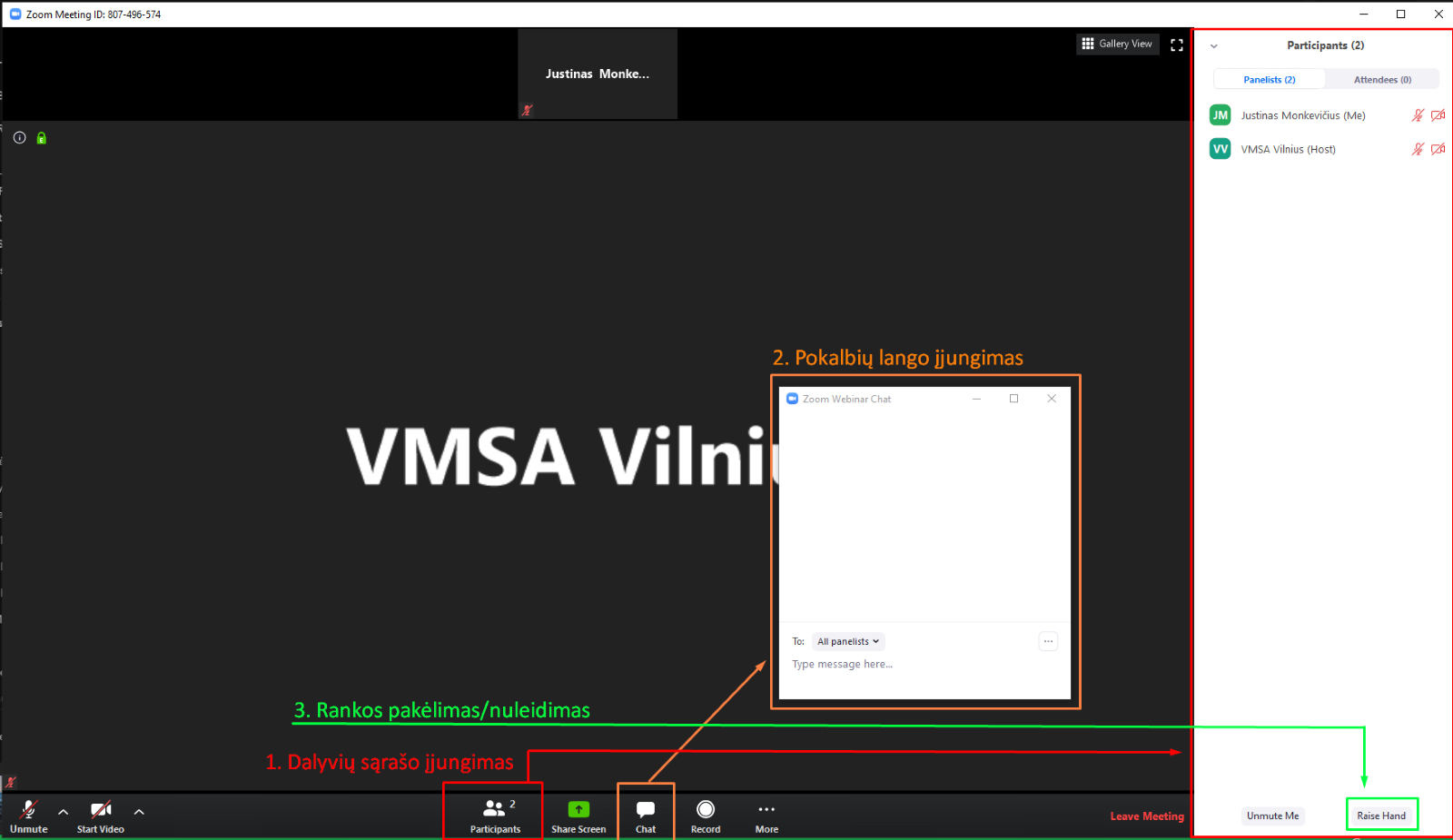 Posėdžio pirmininkas turės aktyvuoti mikrofoną norinčiam pasisakyti posėdžio dalyviui, kuris turės būti iš anksto paspaudęs rankos simbolio mygtuką.  BalsavimasPatikrinama kiek yra prisijungusiųjų  posėdžio dalyvių portale https://ebalsavimas.vilnius.ltSusirinkus reikiamam kvorumui skelbiama pradžia. 13.1. Posėdžio pirmininkas (toliau - Pirmininkas) skelbia klausimą video transliacijos/ konferencijos platformoje - lygiagrečiai bus galima girdėti ir matyti https://ebalsavimas.vilnius.lt  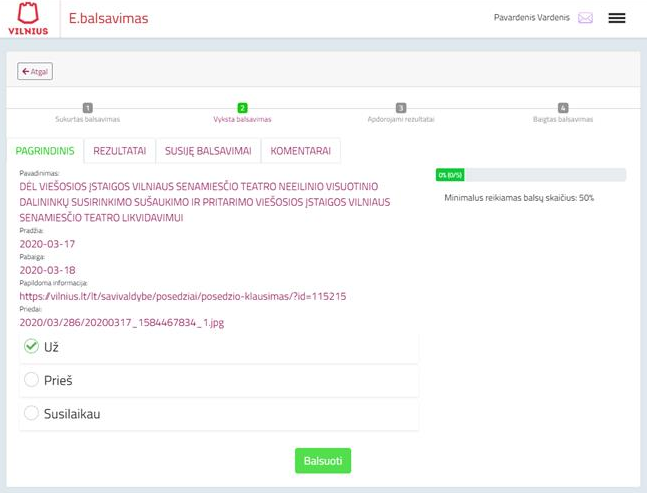 13.2. Prie paskelbto darbotvarkės klausimo per video transliacijos/ konferencijos platformą 3 min. laukiama klausimų, pasisakymų iš Posėdžio dalyvių. 13.3. Pasibaigus Posėdžio dalyvių klausimams skelbiamas balsavimas  dėl atitinkamo klausimo. 13.4. Posėdžio pirmininkas suteikia leidimą balsuoti už paskelbtą klausimą, leidžiama balsuoti 3 min. Galimi balsavimo variantai: Už; Prieš; Susilaikau. 13.5. Portale atvaizduojami balsavimo rezultatai ir einama prie kito klausimo. 13.6. Atsiradus klausimams prie skelbiamo posėdžio klausimo, pranešėjas atsako į klausimus per video transliacijos/ konferencijos platformą. Į klausimus atsakinėjama tol, kol Pirmininkas nutraukia atsakymus į klausimus (portale yra galimybė užduoti klausimą prie kiekvieno klausimo). 13.7. Pirmininkui nutraukus atsakinėjimą į klausimus (pasibaigus klausimams video transliacijos/ konferencijos platformoje), Pirmininkas suteikia leidimą balsuoti už paskelbtą klausimą, leidžiama balsuoti 3 min. Klausimas turi tokius balsavimo variantus: Už; Prieš; Susilaikau. 13.8. Portale atvaizduojami balsavimo rezultatai ir einama prie kito klausimo. 